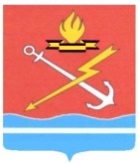 СОВЕТ ДЕПУТАТОВМУНИЦИПАЛЬНОГО ОБРАЗОВАНИЯ «КИРОВСК»КИРОВСКОГО МУНИЦИПАЛЬНОГО РАЙОНА ЛЕНИНГРАДСКОЙ ОБЛАСТИР Е Ш Е Н И Е от ____________2021 года № ______ Руководствуясь федеральным законом от 06.10.2003  № 131-ФЗ «Об общих принципах организации местного самоуправления в Российской Федерации», статьей 35 Устава  муниципального образования «Кировск» Кировского муниципального района Ленинградской   области, принятым решением совета депутатов муниципального образования «Кировск» Кировского муниципального района Ленинградской   области от 22.11.2012      № 83 (с изменениями от 24.03.2018 № 18),частью 1 и пунктом 1 части 2 статьи 68 и статьей 126федерального закона от 22.07.2008 № 123-ФЗ «Технический регламент о требованиях пожарной безопасности», в связи с обращением администрации Кировского муниципального района Ленинградской области от 08.10.2021 № 19-4305/21 о рассмотрении вопроса принятия в муниципальную собственность муниципального образования «Кировск» Кировского муниципального района Ленинградской области пожарных гидрантов, расположенных в границах населенных пунктов муниципального образования «Кировск» Кировского муниципального района Ленинградской области, решил:В принятии в муниципальную собственность  муниципального образования «Кировск» Кировского муниципального района Ленинградской области пожарных гидрантов, указанных в приложении к настоящему решению,  в количестве 91 шт., расположенных в границах населенных пунктов муниципального образования «Кировск» Кировского муниципального района Ленинградской области, отказать,так как указанные  пожарные гидранты  и иное пожарное оборудование являются составной частью водопровода и элементов системы водоснабжения, обеспечивающим бесперебойную подачу воды требуемого качества и применяемым в качестве источника противопожарного водоснабжения,расположены на водопроводных сетях, которые не являются собственностью муниципального образования «Кировск» Кировского муниципального района Ленинградской области. Разослано: дело, администрация Кировского муниципального района, отдел по управлению мун. имуществом – 2Об отказе в принятии пожарных гидрантов в муниципальную собственность муниципального образования «Кировск» Кировского муниципального района Ленинградской областиГлава муниципального образования     С.И. Ворожцова